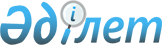 О внесении изменений в решение Талгарского районного маслихата от 22 декабря 2016 года № 10-57 "О бюджете Талгарского района на 2017-2019 годы"Решение Талгарского районного маслихата Алматинской области от 3 ноября 2017 года № 19-102. Зарегистрировано Департаментом юстиции Алматинской области 14 ноября 2017 года № 4367
      В соответствии с пунктом 4 статьи 106 Бюджетного кодекса Республики Казахстан от 4 декабря 2008 года, подпунктом 1) пункта 1 статьи 6 Закона Республики Казахстан от 23 января 2001 года "О местном государственном управлении и самоуправлении в Республике Казахстан", Талгарский районный маслихат РЕШИЛ: 
      1. Внести в решение Талгарского районного маслихата "О бюджете Талгарского района на 2017-2019 годы" от 22 декабря 2016 года № 10-57 (зарегистрирован в Реестре государственной регистрации нормативных правовых актов № 4053, опубликован 18 января 2017 года в районной газете "Талгар") следующие изменения:
      пункты 1 и 3 указанного решения изложить в новой редакции:
      "1. Утвердить районный бюджет на 2017-2019 годы согласно приложениям 1, 2, и 3 соответственно, в том числе на 2017 год в следующих объемах:
      1) доходы 17896838 тыся тенге, в том числе:
      налоговые поступления 3274769 тысяч тенге;
      неналоговые поступления 254207 тысяч тенге;
      поступления от продажи основного капитала 691682 тысяч тенге;
      поступления трансфертов 13676180 тысяч тенге, в том числе:
      целевые текущие трансферты 3093007 тысяч тенге;
      целевые трансферты на развитие 4576833 тысяч тенге;
      субвенции 6006340 тысяч тенге;
      2) затраты 18240907 тысяч тенге;
      3) чистое бюджетное кредитование 33086 тысяч тенге, в том числе:
      бюджетные кредиты 197646 тысяч тенге;
      погашение бюджетных кредитов 14560 тысяч тенге;
      4) сальдо по операциям с финансовыми активами 0 тенге;
      5) дефицит (профицит) бюджета - 377155 тысяч тенге;
      6) финансирование дефицита (использование профицита) бюджета 377155 тысяч тенге.";
      "3. Учесть, что в районном бюджете на 2017 год предусмотрены трансферты органам местного самоуправления в сумме 173308 тысяч тенге, согласно приложению 4.
      Акимам сельских округов обеспечить эффективное использование бюджетных средств, поступающих на контрольный счет наличности местного самоуправления.".
      2. Приложение 1 к указанному решению изложить в новой редакции согласно приложению 1 к настоящему решению.
      3. Приложение 4 к указанному решению изложить в новой редакции согласно приложению 2 к настоящему решению.
      4. Контроль за исполнением настоящего решения возложить на постоянную комиссию Талгарского районного маслихата "По вопросам социально-экономического развития, тарифной политики, развития малого и среднего предпринимательства и бюджета".
      5. Настоящее решение вводится в действие с 1 января 2017 года. Бюджет Талгарского района на 2017 год Распределение трансфертов органом местного самоуправления
					© 2012. РГП на ПХВ «Институт законодательства и правовой информации Республики Казахстан» Министерства юстиции Республики Казахстан
				
      Председатель сессии Талгарского

      районного маслихата

М. Дюсебаев

      Секретарь Талгарского

      районного маслихата

Ж. Енкебайулы
Приложение 1 к решению Талгарского районного маслихата от "03" ноября 2017 года № 19-102 "О внесений изменений в решение Талгарского районного маслихата от 22 декабря 2016 года № 10-57 "О бюджете Талгарского района на 2017-2019 годы"Приложение 1 утвержденное решением Талгарского районного маслихата от 22 декабря 2016 года № 10-57 "О бюджете Талгарского района на 2017-2019 годы"
Категория
Категория
Категория
Сумма (тысяч тенге)
Сумма (тысяч тенге)
Сумма (тысяч тенге)
Класс
Класс
Сумма (тысяч тенге)
Сумма (тысяч тенге)
Сумма (тысяч тенге)
Подкласс
Подкласс
Подкласс
Подкласс
Подкласс
Наименование
1. Доходы
17896838
17896838
17896838
1
Налоговые поступление
3274769
3274769
3274769
1
01
Подоходный налог
588289
588289
588289
2
Индивидуальный подоходный налог
588289
588289
588289
04
Hалоги на собственность
2245084
2245084
2245084
1
Hалоги на имущество
1363900
1363900
1363900
3
Земельный налог
83248
83248
83248
4
Hалог на транспортные средства
793481
793481
793481
5
Единый земельный налог
4455
4455
4455
05
Внутренние налоги на товары, работы и услуги
338144
338144
338144
2
Акцизы
150022
150022
150022
3
Поступления за использование природных и других ресурсов
8174
8174
8174
4
Сборы за ведение предпринимательской и профессиональной деятельности
173083
173083
173083
5
Налог на игорный бизнес
6865
6865
6865
07
Прочие налоги
6937
6937
6937
1
Прочие налоги
6937
6937
6937
08
Обязательные платежи, взимаемые за совершение юридически значимых действий и (или) выдачу документов уполномоченными на то государственными органами или должностными лицами
96315
96315
96315
1
Государственная пошлина
96315
96315
96315
2
Неналоговые поступления
254207
254207
254207
01
Доходы от государственной собственности
6075
6075
6075
1
Поступления части чистого дохода государственных предприятий
4500
4500
4500
5
Доходы от аренды имущества, находящегося в государственной собственности
1575
1575
1575
04
Штрафы, пени, санкции, взыскания, налагаемые государственными учреждениями, финансируемыми из государственного бюджета, а также содержащимися и финансируемыми из бюджета (сметы расходов) Национального Банка Республики Казахстан 
7560
7560
7560
1
Штрафы, пени, санкции, взыскания, налагаемые государственными учреждениями, финансируемыми из государственного бюджета, а также содержащимися и финансируемыми из бюджета (сметы расходов) Национального Банка Республики Казахстан, за исключением поступлений от организаций нефтяного сектора 
7560
7560
7560
06
Прочие неналоговые поступления
240572
240572
240572
1
Прочие неналоговые поступления
240572
240572
240572
3
Поступления от продажи основного капитала
691682
691682
691682
01
Продажа государственного имущества, закрепленного за государственными учреждениями
14722
14722
14722
1
Продажа государственного имущества, закрепленного за государственными учреждениями
14722
14722
14722
03
Продажа земли и нематериальных активов
676960
676960
676960
1
Продажа земли
676960
676960
676960
4
Поступления трансфертов
13676180
13676180
13676180
02
Трансферты из вышестоящих органов государственного управления
13676180
13676180
13676180
2
Трансферты из областного бюджета
13676180
13676180
13676180
Функциональная группа
Функциональная группа
Функциональная группа
Функциональная группа
Функциональная группа
Сумма (тысяч тенге)
Функциональная подгруппа
Функциональная подгруппа
Функциональная подгруппа
Функциональная подгруппа
Сумма (тысяч тенге)
Администратор бюджетных программ
Администратор бюджетных программ
Администратор бюджетных программ
Сумма (тысяч тенге)
Программа
Программа
Сумма (тысяч тенге)
Наименование
Сумма (тысяч тенге)
2. Затраты
18240907
01
Государственные услуги общего характера
436182
1
Представительные, исполнительные и другие органы, выполняющие общие функции государственного управления
391151
112
Аппарат маслихата района (города областного значения)
19607
001
Услуги по обеспечению деятельности маслихата района (города областного значения)
19349
003
Капитальные расходы государственного органа
258
122
Аппарат акима района (города областного значения)
107469
001
Услуги по обеспечению деятельности акима района (города областного значения)
98524
003
Капитальные расходы государственного органа
8945
123
Аппарат акима района в городе, города районного значения, поселка, села, сельского округа
264075
001
Услуги по обеспечению деятельности акима района в городе, города районного значения, поселка, села, сельского округа
259672
022
Капитальные расходы государственного органа
4403
2
Финансовая деятельность
23932
452
Отдел финансов района (города областного значения)
23932
001
Услуги по реализации государственной политики в области исполнения бюджета и управления коммунальной собственностью района (города областного значения)
14835
003
Проведение оценки имущества в целях налогообложения
2540
010
Приватизация, управление коммунальным имуществом, постприватизационная деятельность и регулирование споров, связанных с этим
537
018
Капитальные расходы государственного органа
6020
5
Планирование и статистическая деятельность
21099
453
Отдел экономики и бюджетного планирования района (города областного значения)
21099
001
Услуги по реализации государственной политики в области формирования и развития экономической политики, системы государственного планирования
19281
004
Капитальные расходы государственного органа
1818
02
Оборона
80794
1
Военные нужды
3378
122
Аппарат акима района (города областного значения)
3378
005
Мероприятия в рамках исполнения всеобщей воинской обязанности
3378
2
Организация работы по чрезвычайным ситуациям
77416
122
Аппарат акима района (города областного значения)
77416
006
Предупреждение и ликвидация чрезвычайных ситуаций масштаба района (города областного значения)
76615
007
Мероприятия по профилактике и тушению степных пожаров районного (городского) масштаба, а также пожаров в населенных пунктах, в которых не созданы органы государственной противопожарной службы
801
03
Общественный порядок, безопасность, правовая, судебная, уголовно-исполнительная деятельность
3160
9
Прочие услуги в области общественного порядка и безопасности
3160
485
Отдел пассажирского транспорта и автомобильных дорог района (города областного значения)
3160
021
Обеспечение безопасности дорожного движения в населенных пунктах
3160
04
Образование
12730467
1
Дошкольное воспитание и обучение
1735925
464
Отдел образования района (города областного значения)
1735925
009
Обеспечение деятельности организаций дошкольного воспитания и обучения
186150
040
Реализация государственного образовательного заказа в дошкольных организациях образования
1549775
2
Начальное, основное среднее и общее среднее образование
9968611
464
Отдел образования района (города областного значения)
7841294
003
Общеобразовательное обучение
7713577
006
Дополнительное образование для детей
127717
465
Отдел физической культуры и спорта района (города областного значения)
114267
017
Дополнительное образование для детей и юношества по спорту
114267
467
Отдел строительства района (города областного значения)
2013050
024
Строительство и реконструкция объектов начального, основного среднего и общего среднего образования
2013050
4
Техническое и профессиональное, послесреднее образование
39553
464
Отдел образования района (города областного значения)
39553
018
Организация профессионального обучения
39553
9
Прочие услуги в области образования
986378
464
Отдел образования района (города областного значения)
986378
001
Услуги по реализации государственной политики на местном уровне в области образования 
14331
004
Информатизация системы образования в государственных учреждениях образования района (города областного значения)
22500
005
Приобретение и доставка учебников, учебно-методических комплексов для государственных учреждений образования района (города областного значения)
305266
012
Капитальные расходы государственного органа
300
015
Ежемесячные выплаты денежных средств опекунам (попечителям) на содержание ребенка-сироты (детей-сирот), и ребенка (детей), оставшегося без попечения родителей
57814
067
Капитальные расходы подведомственных государственных учреждений и организаций
586167
06
Социальная помощь и социальное обеспечение
570723
1
Социальное обеспечение
64602
451
Отдел занятости и социальных программ района (города областного значения)
59981
005
Государственная адресная социальная помощь
3009
016
Государственные пособия на детей до 18 лет
27955
025
Внедрение обусловленной денежной помощи по проекту "Өрлеу"
29017
464
Отдел образования района (города областного значения)
4621
030
Содержание ребенка (детей), переданного патронатным воспитателям
4621
2
Социальная помощь
468552
451
Отдел занятости и социальных программ района (города областного значения)
468552
002
Программа занятости
176849
004
Оказание социальной помощи на приобретение топлива специалистам здравоохранения, образования, социального обеспечения, культуры, спорта и ветеринарии в сельской местности в соответствии с законодательством Республики Казахстан
31222
006
Оказание жилищной помощи
10528
007
Социальная помощь отдельным категориям нуждающихся граждан по решениям местных представительных органов
19201
010
Материальное обеспечение детей-инвалидов, воспитывающихся и обучающихся на дому
4206
014
Оказание социальной помощи нуждающимся гражданам на дому
46201
017
Обеспечение нуждающихся инвалидов обязательными гигиеническими средствами и предоставление услуг специалистами жестового языка, индивидуальными помощниками в соответствии с индивидуальной программой реабилитации инвалида
143996
023
Обеспечение деятельности центров занятости населения
36349
9
Прочие услуги в области социальной помощи и социального обеспечения
37569
451
Отдел занятости и социальных программ района (города областного значения)
37569
001
Услуги по реализации государственной политики на местном уровне в области обеспечения занятости и реализации социальных программ для населения
30204
011
Оплата услуг по зачислению, выплате и доставке пособий и других социальных выплат
1362
021
Капитальные расходы государственного органа
2840
050
Реализация Плана мероприятий по обеспечению прав и улучшению качества жизни инвалидов в Республике Казахстан на 2012 – 2018 годы
3163
07
Жилищно-коммунальное хозяйство
2808411
1
Жилищное хозяйство
2515818
463
Отдел земельных отношений района (города областного значения)
3584
016
Изъятие земельных участков для государственных нужд 
3584
467
Отдел строительства района (города областного значения)
2497220
003
Проектирование и(или) строительство, реконструкция жилья коммунального жилищного фонда
190528
004
Проектирование, развитие и (или) обустройство инженерно-коммуникационной инфраструктуры
2306692
487
Отдел жилищно-коммунального хозяйства и жилищной инспекции района (города областного значения)
15014
001
Услуги по реализации государственной политики на местном уровне в области жилищно-коммунального хозяйства и жилищного фонда
14714
003
Капитальные расходы государственного органа
300
2
Коммунальное хозяйство
182593
467
Отдел строительства района (города областного значения)
5000
005
Развитие коммунального хозяйства
5000
487
Отдел жилищно-коммунального хозяйства и жилищной инспекции района (города областного значения)
177593
028
Развитие коммунального хозяйства
14085
058
Развитие системы водоснабжения и водоотведения в сельских населенных пунктах
163508
3
Благоустройство населенных пунктов
110000
123
Аппарат акима района в городе, города районного значения, поселка, села, сельского округа
10000
009
Обеспечение санитарии населенных пунктов
10000
487
Отдел жилищно-коммунального хозяйства и жилищной инспекции района (города областного значения)
100000
030
Благоустройство и озеленение населенных пунктов
100000
08
Культура, спорт, туризм и информационное пространство
184301
1
Деятельность в области культуры
41965
455
Отдел культуры и развития языков района (города областного значения)
41965
003
Поддержка культурно-досуговой работы на местном уровне
41965
2
Спорт
13507
465
Отдел физической культуры и спорта района (города областного значения)
13507
001
Услуги по реализации государственной политики на местном уровне в сфере физической культуры и спорта
6679
004
Капитальные расходы государственного органа
258
006
Проведение спортивных соревнований на районном (города областного значения) уровне
284
007
Подготовка и участие членов сборных команд района (города областного значения) по различным видам спорта на областных спортивных соревнованиях
6286
3
Информационное пространство
49528
455
Отдел культуры и развития языков района (города областного значения)
30206
006
Функционирование районных (городских) библиотек
29370
007
Развитие государственного языка и других языков народа Казахстана
836
456
Отдел внутренней политики района (города областного значения)
19322
002
Услуги по проведению государственной информационной политики
19322
9
Прочие услуги по организации культуры, спорта, туризма и информационного пространства
79301
455
Отдел культуры и развития языков района (города областного значения)
59672
001
Услуги по реализации государственной политики на местном уровне в области развития языков и культуры
7743
010
Капитальные расходы государственного органа
300
032
Капитальные расходы подведомственных государственных учреждений и организаций
51629
456
Отдел внутренней политики района (города областного значения)
19629
001
Услуги по реализации государственной политики на местном уровне в области информации, укрепления государственности и формирования социального оптимизма граждан
19329
006
Капитальные расходы государственного органа
300
9
Топливно-энергетический комплекс и недропользование
128584
1
Топливо и энергетика
128584
487
Отдел жилищно-коммунального хозяйства и жилищной инспекции района (города областного значения)
128584
009
Развитие теплоэнергетической системы
128584
10
Сельское, водное, лесное, рыбное хозяйство, особо охраняемые природные территории, охрана окружающей среды и животного мира, земельные отношения
178705
1
Сельское хозяйство
144342
462
Отдел сельского хозяйства района (города областного значения)
17856
001
Услуги по реализации государственной политики на местном уровне в сфере сельского хозяйства
17356
006
Капитальные расходы государственного органа
500
106
Проведение мероприятий за счет чрезвычайного резерва местного исполнительного органа для ликвидации чрезвычайных ситуаций социального, природного и техногенного характера
0
473
Отдел ветеринарии района (города областного значения)
126486
001
Услуги по реализации государственной политики на местном уровне в сфере ветеринарии
16627
003
Капитальные расходы государственного органа
300
006
Организация санитарного убоя больных животных
697
007
Организация отлова и уничтожения бродячих собак и кошек
8000
008
Возмещение владельцам стоимости изымаемых и уничтожаемых больных животных, продуктов и сырья животного происхождения
1961
009
Проведение ветеринарных мероприятий по энзоотическим болезням животных
350
010
Проведение мероприятий по идентификации сельскохозяйственных животных
2816
011
Проведение противоэпизоотических мероприятий
93213
032
Капитальные расходы подведомственных государственных учреждений и организаций
2522
6
Земельные отношения
18997
463
Отдел земельных отношений района (города областного значения)
18997
001
Услуги по реализации государственной политики в области регулирования земельных отношений на территории района (города областного значения)
10812
006
Землеустройство, проводимое при установлении границ районов, городов областного значения, районного значения, сельских округов, поселков, сел
1985
007
Капитальные расходы государственного органа
6200
9
Прочие услуги в области сельского, водного, лесного, рыбного хозяйства, охраны окружающей среды и земельных отношений
15366
453
Отдел экономики и бюджетного планирования района (города областного значения)
15366
099
Реализация мер по оказанию социальной поддержки специалистов
15366
11
Промышленность, архитектурная, градостроительная и строительная деятельность
26850
2
Архитектурная, градостроительная и строительная деятельность
26850
467
Отдел строительства района (города областного значения)
13067
001
Услуги по реализации государственной политики на местном уровне в области строительства
12725
017
Капитальные расходы государственного органа
342
468
Отдел архитектуры и градостроительства района (города областного значения)
13783
001
Услуги по реализации государственной политики в области архитектуры и градостроительства на местном уровне 
7583
004
Капитальные расходы государственного органа
6200
12
Транспорт и коммуникации
725053
1
Автомобильный транспорт
706252
485
Отдел пассажирского транспорта и автомобильных дорог района (города областного значения)
706252
023
Обеспечение функционирования автомобильных дорог
300282
045
Капитальный и средний ремонт автомобильных дорог районного значения и улиц населенных пунктов
405970
9
Прочие услуги в сфере транспорта и коммуникаций
18801
485
Отдел пассажирского транспорта и автомобильных дорог района (города областного значения)
18801
001
Услуги по реализации государственной политики на местном уровне в области пассажирского транспорта и автомобильных дорог 
18443
003
Капитальные расходы государственного органа
358
13
Прочие
166975
3
Поддержка предпринимательской деятельности и защита конкуренции
12422
469
Отдел предпринимательства района (города областного значения)
12422
001
Услуги по реализации государственной политики на местном уровне в области развития предпринимательства
9922
003
Поддержка предпринимательской деятельности
2200
004
Капитальные расходы государственного органа
300
9
Прочие
154553
123
Аппарат акима района в городе, города районного значения, поселка, села, сельского округа
120585
040
Реализация мер по содействию экономическому развитию регионов в рамках Программы развития регионов до 2020 года
120585
452
Отдел финансов района (города областного значения)
33968
012
Резерв местного исполнительного органа района (города областного значения) 
33968
14
Обслуживание долга
75
1
Обслуживание долга
75
452
Отдел финансов района (города областного значения)
75
013
Обслуживание долга местных исполнительных органов по выплате вознаграждений и иных платежей по займам из областного бюджета
75
15
Трансферты
200627
1
Трансферты
200627
452
Отдел финансов района (города областного значения)
200627
006
Возврат неиспользованных (недоиспользованных) целевых трансфертов
27305
051
Трансферты органам местного самоуправления
173308
054
Возврат сумм неиспользованных (недоиспользованных) целевых трансфертов, выделенных из республиканского бюджета за счет целевого трансферта из Национального фонда Республики Казахстан
14
3. Чистое бюджетное кредитование
33086
Бюджетные кредиты 
47646
10
Сельское, водное, лесное, рыбное хозяйство, особо охраняемые природные территории, охрана окружающей среды и животного мира, земельные отношения
47646
1
Сельское хозяйство
47646
453
Отдел экономики и бюджетного планирования района (города областного значения)
47646
006
Бюджетные кредиты для реализации мер социальной поддержки специалистов
47646
4. Приобретение финансовых активов
0
5. Дефицит (профицит) бюджета
-377155
16
Погашение займов
43698
1
Погашение займов
43698
452
Отдел финансов района (города областного значения)
43698
008
Погашение долга местного исполнительного органа перед вышестоящим бюджетом
14560
021
Возврат неиспользованных бюджетных кредитов, выданных из местного бюджета
29138
Категория
Категория
Категория
Категория
Сумма (тыс.тенге)
Класс
Класс
Класс
Сумма (тыс.тенге)
Подкласс
Подкласс
Сумма (тыс.тенге)
Наименование
Сумма (тыс.тенге)
Погашение бюджетных кредитов
14560
5
Погашение бюджетных кредитов
14560
01
Погашение бюджетных кредитов
14560
1
Погашение бюджетных кредитов, выданных из государственного бюджета
14560
6. Финансирование дефицита (использование профицита) бюджета
377155
7
Поступление займов
197646
01
Внутренние государственные займы
197646
2
Договоры займа
197646
8
Используемые остатки бюджетных средств
223207
01
Остатки бюджетных средств
223207
1
Свободные остатки бюджетных средств
223207
Функциональная группа
Функциональная группа
Функциональная группа
Функциональная группа
Функциональная группа
Сумма (тысяч тенге)
Функциональная подгруппа 
Функциональная подгруппа 
Функциональная подгруппа 
Функциональная подгруппа 
Сумма (тысяч тенге)
Администратор бюджетных программ
Администратор бюджетных программ
Администратор бюджетных программ
Сумма (тысяч тенге)
Наименование
Сумма (тысяч тенге)
4. Сальдо по операциям с финансовыми активами
0Приложение 2 к решению Талгарского районного маслихата от "03" ноября 2017 года № 19-102 "О внесений изменений в решение Талгарского районного маслихата" от 22 декабря 2016 года № 10-57 "О бюджете Талгарского района на 2017-2019 годы"Приложение 4 утвержденное решением Талгарского районного маслихата от 22 декабря 2016 года № 10-57 "О бюджете Талгарского района на 2017-2019 годы"
№
Наименование 
Сумма (тысяч тенге)
Всего
173308
1
Государственное учреждения "Аппарат акима города Талгар"
56502
2
Государственное учреждения "Аппарат акима Алатауского сельского округа"
15099
3
Государственное учреждения "Аппарат акима Бельбулаксого сельского округа" 
11875
4
Государственное учреждения "Аппарат акима Бескайнарского сельского округа" 
6494
5
Государственное учреждения "Аппарат акима Бесагашского сельского округа" 
15767
6
Государственное учреждения "Аппарат акима Туздыбастауского сельского округа" 
10813
7
Государственное учреждения "Аппарат акима Кайнарского сельского округа
16985
8
Государственное учреждения "Аппарат акима Гулдалинского сельского округа" 
6700
9
Государственное учреждения "Аппарат акима Панфиловского сельского округа" 
14309
10
Государственное учреждения "Аппарат акима Кендалинского сельского округа" 
6100
11
Государственное учреждения "Аппарат акима Нуринского сельского округа" 
12664